MS. ASHLEY'S SUPPLY LIST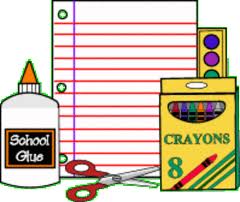 -Change of clothes, labeled with name -Backpack (regular size, no wheels)-Blanket for nap-1 package dry erase markers-1 box of baby wipes-1 box of baggies (quart or gallon)-2 boxes of Kleenex-1 box of crayons-1 box of markers-2 glue sticks-1 Crayola washable watercolors (8 color pack)WISH LIST-Playdoh-Paper plates (large or small)-Small disposable cups (~5oz)-Paper Towels-Snacks to share-Additional supply list items-Clorox or Lysol Wipes